ГОДОВОЙ ПЛАН РАБОТЫ Муниципального общеобразовательного учреждения«Деевской средней общеобразовательной школына2015/2016 учебный годАНАЛИЗ РАБОТЫ ШКОЛЫ ЗА 2014-15 учебный годПоказателями успешности работы школы являются успешное решение задач, поставленных перед педагогическим коллективом в области образования и развития личности учащихся, в области воспитания и дополнительного образования, в области физкультуры и спорта, по укреплению здоровья, в области финансово-хозяйственной деятельности, а именно:  Выполнение закона РФ «Об образовании»;Доступное качественное обучение на принципах разностороннего, универсального, базового образования в сочетании с вариативными компонентами. Постоянное совершенствование методической работы.Внедрение в образовательный процесс информационных технологийВыполнение образовательных программ.   Содержание и качество обучения выпускников отвечает государственнымтребованиям, основанным на: планировании учебного материала и полноте его выполнения, преемственности рабочих программ учебных курсов и целесообразности их использования, предметной обученности.Приоритетной задачей школы является сохранение и увеличение контингента учащихся. МАОУ «Деевская СОШ»– это особая школа любящей, доброй педагогической поддержки одарённых в творчестве детей и взрослых. Это центр общения, где каждый может быть выслушан, понят и принят таким, каков он есть. Это школа открытия новых профессиональных и личностных горизонтов.Обучение в школе строится на принципах гуманизации, демократизации, непрерывности, дифференциации и индивидуализации образования, профессиональной ориентации и осознанного выбора  будущей профессии.Руководство школой осуществляет директор и  его заместители. В поддержку администрации школы создана управленческая команда, в которую входят также руководители школьных методических объединений, Совет Школы, оказывающие содействие в организации и совершенствовании образовательного процесса, организации и улучшении условий жизни и труда участников школьной деятельности.  Реализуемые образовательные программы:начального общего образования;основного общего образования;среднего (полного) общего образованияВнедренные и используемые  образовательные технологии:          Благодаря высокому уровню знаний учащихся школа пользуется заслуженным авторитетом у родителей, что подтверждается результатами анкетирования. Это свидетельствует о позитивном отношении учащихся и их родителей к общеобразовательному учреждению, авторитете школы в окружающем социуме.Высокий уровень подготовки учащихся обеспечивается постоянной работой педагогического коллектива в поисках наиболее оптимальных условий для успешного обучения и воспитания интеллектуально развитой творческой личности, способной к обучению в школе III ступени,  к самообразованию, самоопределению и саморазвитию. Работает методический совет школы, который осуществляет координацию нововведений в образовательный процесс, использования современных способов и форм работы, внедрения продуктивных педагогических технологий. Учителя активно участвуют в обобщении своего опыта работы. Опыт работы учителя Борисовой С.Г. внесен  в районный  банк передового педагогического опыта. Анализ статистики образования в ОУ          Анализируя работу педагогического коллектива за последние  годы,  можно сделать вывод, что количество учащихся   школы растет. В 2014-2015 учебном году в школе обучалось 169 учащихся.В течение трех лет в школе не наблюдалось отсева учащихся.  Все учащиеся получают аттестаты, как об основном полном образовании,  так и среднем образовании. Итоги аттестации за 2015 год:1. Организация подготовки к проведению итоговой аттестацииЦ е л ь: Создание условий для достижения результата образования, зафиксированного в государственном образовательном стандарте. Обеспечение прав учащихся в период итоговой аттестации.Планируемый результат:Пакет нормативных документов.Реализация научно-методического обеспечения итоговой аттестации.Выявить уровень готовности учащихся и педагогического коллектива к итоговой аттестации.Своевременное и полное информирование учителей, учащихся, родителей.Реализация прав учащихся при подготовке и проведении итоговой аттестации.Обеспечение четкой организации итоговой аттестации.Основные мероприятия1) Проведение инструктивного совещания при завуче по итоговой аттестации   «Положение по ГИА – 9», «Положение о ЕГЭ» для учителей школы.2) Инструктивное совещание для учащихся 11 классов « Итоговая аттестация и  ЕГЭ», «Положение о ЕГЭ»;Инструктивное совещание для учащихся 9 классов « Итоговая аттестация и ГИА – 9 (в новой форме)», «Положение по ГИА – 9»;3) Инструктивное совещание для родителей учащихся 9 классов «Итоговая аттестация и ГИА - 9»;Инструктивное совещание для родителей учащихся 11 классов «Итоговая аттестация и ЕГЭ».Инструктивные совещания  для родителей уч-ся 9 и 11-х кл проводились завучем по УВР в январе и в феврале.4) Инструктивные совещания для учащихся и учителей по мере необходимости.Ознакомление:а) учащихся (под роспись) с нормативными документами по итоговой аттестации;б) родителей (под роспись) с нормативными документами по итоговой аттестации;в) учителей (под роспись) с нормативными документами по итоговой аттестации.5)  Организация и коррекция списков учащихся  9 и 11 классов с набором выбранных экзаменов.6)   Приём заявлений и выдача документов:регистрации заявлений учащихся 9  классов (под роспись)  о выборе форм экзаменов;регистрации заявлений учащихся 9 и 11 классов (под роспись) о выборе предметов  ГИА – 9 и ЕГЭ;регистрация выдачи учащимся  9 и 11 кл (под роспись)  памяток по подготовке и  проведению ГИА – 9 и ЕГЭ; регистрация выдачи пропусков на ЕГЭ;регистрация выдачи результатов  ГИА – 9 и ЕГЭ (свидетельств).7)  Согласование  программы управленческой деятельности по организации итоговой аттестации.8)  Проверка классных журналов 9 и 11 классов. Цель: выполнение программы.9)  Составление списка учителей для работы организаторами - наблюдателями в ППЭ;10)  Сдача заявки на бланки строгой отчетности и получение бланков строгой отчетности.11) Готовность ОУ – ППЭ для проведения ГИА – 9.12)  Оформление  стенда «Готовимся к экзаменам. Итоговая аттестация  – 2013».Подготовка к проведению итоговой аттестации в школе прошла организованно, четко, права участников образовательного процесса не нарушались. 2. Формы и результаты  итоговой аттестации9 классы:Учителя, учащиеся и родители 9 классов во второй учебной четверти были ознакомлены с формами проведения итоговой аттестации в 2015 году. Распределение по формам выбранных экзаменов выглядело таким образомУчащиеся 9 классов воспользовались своим правом – сдавать экзамен в форме ГИА-9 как экзамен по выбору. 5 учеников 9 классов сдавали русский язык в двух формах (традиционной и в форме ГИА-9); 6 человек сдавали математику в двух формах. Ответственно подошли ребята к экзаменам в форме ГИА. РЕЗУЛЬТАТЫ  ОБЯЗАТЕЛЬНЫХ   ЭКЗАМЕНОВРУССКИЙ ЯЗЫК( ГИА)МАТЕМАТИКА (ГИА)РУССКИЙ( ИЗЛОЖЕНИЕ С ЭЛЕМЕНТАМИ СОЧИНЕНИЯ)Изложение писали 6 учащихся. Две ученицы получили оценку 4 (хорошо), 4 ученика-оценку 3(удовлетворительно)МАТЕМАТИКА (КОНТРОЛЬНАЯ РАБОТАКонтрольную работу писали  5 учащихся .Одна получила оценку 5 (отлично), 4 ученика –оценку 3 (удовлетворительно)РЕЗУЛЬТАТЫ ЭКЗАМЕНОВ ПО ВЫБОРУНа обязательных экзаменах  выпускники  9-х  классов  подтвердили свои знания, в какой бы форме экзамен они не сдавали. Но если сравнивать с итогами года, то годовых отметок «5» по математике ученики не имели, а на ГИА получили «5» три  человека. В целом качество знаний по математике в форме ГИА оказалось выше на 33%, чем в традиционной форме, по русскому языку – на 20%.Но надо отметить, что ГИА сдавали учащиеся , хорошо освоившие образовательные программы. Экзамены показали самостоятельность и логику мышления выпускниковОстальные  учащихся подтвердили знания на уровне воспроизведения информации, умении применять основные формулы и алгоритмы в знакомой ситуации,  наблюдался репродуктивный вид деятельности.11 класс:В сентябре учителям, учащимся и их родителям объявлены формы итоговой аттестации в 2014 – 2015 учебном году: ЕГЭ, а также о возможности сдавать государственные экзамены в щадящем режиме.Согласно положению по итоговой аттестации в 11 классе и отсутствию в ОУ учащихся, сдающих экзамены в щадящем режиме, единственной формой проведения экзаменов является ЕГЭ. Распределение экзаменов по предметам выглядит следующим образом:РЕЗУЛЬТАТЫ     ЭКЗАМЕНОВЗавучем по УР для учителей разработаны рекомендации по подготовке к ЕГЭ, подобраны материалы, КИМы прошлых лет, а учителями-предметниками разработаны программы подготовки учащихся к ЕГЭ. 
С учащимися 11-х классов неоднократно проводились тренировочные и диагностические контрольные  работы в форме тестов с целью: подготовить учащихся к сдаче ЕГЭ и определить уровень их знаний, умений. Для этого использовались задания и критерии проверки, представленные на сайте системы обработки учебной статистики СтатГрад. Результаты этих работ определяли уровень успешности обучающихся как достаточный – все  обучающихся получали положительные отметки. Но несмотря на проделанную работу в ходе подготовки две ученицы  не преодолели минимальный порог по математике (15 и 20 баллов, вместо26) ,после пересдачи баллы обе ученицы преодолели минимальный порог.3. Общественный  характер итоговой аттестации.Следует отметить возможность участия родителей в процессе проведения  итоговой аттестации:родители знакомятся с положением об итоговой аттестации (в январе, феврале) на общешкольных родительских собраниях, которые проводит завуч по УР.организованы индивидуальные консультации для родителей при завуче по УР по проведению итоговой аттестации.Для родителей разработаны рекомендации по подготовке к ГИА-9 и ЕГЭ, подобраны материалы «Как помочь детям подготовиться к экзаменам».Общественными наблюдателями на ЕГЭ и ГИА – 9 был выбран председатель родительского комитета школы. Данный выбор является рациональным: в следующем учебном году родители поделятся своими впечатлениями о проведении экзаменов на родительских собраниях.4. Общие выводыВ целом итоги аттестации соответствуют уровню знаний учащихся, их возможностям и способностям. НО  анализируя результаты  ЕГЭ следует отметитьнизкий уровень самостоятельности выпускников, не используются опыт, знания и умения в незнакомой ситуации недостаточный уровень сформированности умения аргументировать свою точку зрения недостатки в системе повторения, обобщения и систематизации учебного материала при подготовке к итоговой аттестациинедостаточна индивидуальная работа с учащимися с высоким и низким уровнем интеллектуального развития на уроках математики, русского языка9. План дальнейших действийПродолжить  подготовку учительского состава к проведению ГИА и ЕГЭ на методических совещаниях, через курсовую подготовку в ИРО, на муниципальных методических совещаниях обобщить опыт работы с КИМами. Систематически знакомить педагогов, учащихся, родителей с нововведениями по ГИА и ЕГЭ. Продолжить разработку системы тестов учителями 1-11 классов.Результативность участия в предметных олимпиадах       С каждым годом увеличивается количество учащихся школы, поступивших в высшие учебные  заведения, что свидетельствует о качественной подготовке выпускников учителями школы и высокой мотивации учащихся на продолжение образования.Достойное образование, ради которого родители приводят своих детей в нашу школу, требует каждодневного высокого физического и психического напряжения учащихся и учителей. Вот почему создание организационно-педагогических, материально-технических и санитарно-гигиенических условий здоровьесбережения учащихся и сотрудников стало главной заботой в формировании здоровьесберегающего пространства школы.здание школы, включая классные помещения, а также оборудование, школьная мебель соответствуют требованиям СанПиН;занятия в школе проводятся в одну смену, во второй половине дня школа функционирует для кружковой работы и занятий спортом;спортивный зал оборудован необходимым инвентарем по разделам программы (мячи, брусья, шведская стенка, канаты, и т.д.);на пришкольном участке имеется футбольное поле, гимнастический комплекс,  беговую дорожку. Все это используется для занятий на свежем воздухе, для мотивации двигательной активности детей за счет повышения интереса;школьная столовая соответствует требованиям СанПиН и позволяет школьникам получать горячие обеды; осуществляется контроль за качеством поступающих продуктов на пищеблок, соблюдением сроков реализации продуктов, за качеством приготовления продукции;при анализе результатов профилактического осмотра за 2014-2015 учебные года выявлено, что наибольший процент падает на патологию со стороны зрения 13 % от общего количества учащихся и ортопедия (сколиоз, плоскостопие) - 11% от общего количества учащихся. Соматические заболевания (бронхиальная астма, гастродуоденит и др.) - 5 % от общего количества учащихся;во время проведения уроков проводятся динамические паузы, физкультминутки, подвижные перемены; учебные нагрузки не превышают возрастные нормативы, оговоренные в СанПиН; проводятся мероприятия по профилактике гриппа, ОРЗ в период сезонного подъема заболеваемости (проводится вакцинация детей от гриппа);  осуществляется контроль  режима учебной работы, отдыха учащихся;родители активно участвуют в реализации планов школы по содействию сохранения и укрепления здоровья школьников;В заключении можно сделать вывод, что в школе созданы все необходимые условия для развития здоровьесберегающей деятельности.Миссия школы:Формирование компетентной, здоровой  личности, способной к самоопределению в открытом информационном обществе и успешной адаптации на рынке труда.Учебная проблема: «Формирование мотивации учебной, внеурочной деятельности через развитие актуальных познавательных интересов учащихся и высокий профессионализм учителя»Главные задачи для решения  учебных проблем:1.Обновление содержания образования на основе переходана новые образовательные стандарты.- Внедрение ФГОС  полностью в начальной школе 2013-2014 года.- Внедрение ФГОС основного ОО в 5 классе с 2014-2015 года.- Внедрение ФГОС основного ОО в 6 классе с 2015-2016 года.- Внедрение ФГОС основного ОО в 7 классе с 2016-2017 года.- Внедрение ФГОС основного ОО в 8 классе с 2017-2018 года.- Повышение квалификации по ФГОС ОО образования до 100%  2014 год- Модернизация внутреннего СОКО:     1. диагностика УУД до 100%Обучение по ИУПзанятность во внеурочной деятельности с  по учебным годам:                                 70% -  учебный год 2013-2014 год                                 78% -  учебный год 2014-2015 год                                 80% -  учебный год 2015-2016 год                                 82% -  учебный год 2016-2017 год                                 84% -  учебный год 2017-2018 год2. Совершенствование учительского корпусаИсходя из ранее определенных принципов кадровой  политики школы, в ОУ проводится целенаправленная работа по повышению квалификации педагогов.   Рассматривая преподавательский состав как ключевой ресурс школы, администрация предпринимает необходимые меры по организации на базе школы внутришкольных краткосрочных образовательных программ повышения его квалификации. Организует проведение круглых столов, педагогических советов, конференций с целью изучения, обобщения и распространения передового педагогического опыта.Повышение профессиональной компетентности педагогов.Совершенствование системы моральных и материальных стимулов поддержки учителей школы.Создание благоприятных условий привлечения молодых специалистов.Увеличение педагогов с высшей квалификационной категорией.Увеличение до 100% владения компьютерной техники  учителей до 2016 года применение инновационных технологий в системе образования (использование ЭОР, работа с интерактивной доской и др.).Участие в педагогических чтениях.Участие в конкурсах муниципального, областного, и районного уровня.Модернизация системы повышения квалификации педагогов согласно ФГОС  до 100% в 2015 году.Особое внимание уделяется ИКТ. ИКТ должны стать эффективным механизмом существенного повышения качества образования.  Формирование ИКТ- компетентности у учащихся осуществляется посредством использования информационных технологий на уроках  и уроков информатики  согласно учебного плана.Формирование ИКТ - компетентности у педагогического состава осуществляется посредством:посещение научно-методических лекций и семинаров в области современных ИКТ создание, распространение и внедрение в учебный процесс современных электронных учебных материалов, их интеграция с традиционными учебными пособиями организации и проведения мастер-классов, семинаров, «круглых столов», как на базе ОУ   прохождения курсов повышения квалификации  организации рабочей электронной переписки Проект предусматривает формирование ИКТ - компетентности у родителей через:сайт школы http://deevo.uralschool.ruсистему рекомендованных образовательных сайтов СМС сообщенияФормирование ИКТ - компетентности у административно-управленческого состава осуществляется посредством:развитие электронного документооборота, 3. Создание современной инфраструктурыМодернизация системы повышения квалификации педагогов согласно ФГОС до 100% в 2013 году.Повышение профессиональной компетентности педагогов.Совершенствование системы моральных и материальных стимулов поддержки учителей школы.Создание благоприятных условий привлечения молодых специалистов.Увеличение педагогов с высшей квалификационной категорией.Увеличение до 100% владения компьютерной техники  учителей до 2015 года применение инновационных технологий в системе образования (использование ЭОР, работа с интерактивной доской и др.).Участие в педагогических чтениях.Участие в конкурсах муниципального, областного, и районного уровня.Разработка и внедрение программы  профессиональной подготовки «Тракторист» категории «В», «С» или «Е».Направление  рассматривается как средство развития практики работы школы по привлечению юношей к технике, является интегрированным и включает в себя комплекс мер, направленных на реализацию программ профессиональной подготовки «Тракторист» категории «В», «С»,  или «Е»:уроки технологии в 7-11-ых классах по учебному плану; реализация программ дополнительного образования детей;привлечение максимального количества учащихся к занятиям;повышение безопасности пространственно-предметной школьной среды; знание дорожных знаков по правилам дорожного движения.4. Совершенствование форм и методов работы с одаренными   детьми.Основные направления данного блока:Разработка универсального пакета методик по раннему выявлению одаренности обучающихся.Модернизация системы по работе  с одаренными детьми, обеспечивающей  развитие индивидуально-творческих способностей учащихся.Совершенствование механизма стимулирования педагогов для работы со способными детьми.Интеграция школы в инновационную экономику знаний (с учреждением профессионального образования).Развитие проектной  деятельности не только в основной и средней школе, но и в начальной.Целью проектно-исследовательской деятельности учащихся является создание условий для создания творческой личности, ее самоопределения и самореализации. Усиление практической направленности образовательного процесса является значимым направлением работы педагогического коллектива школы. Проект предусматривает создание системы индивидуальных (групповых) проектов учащихся по различным предметам или на межпредметной основе через: разработку положения «О проектной деятельности школьников»; обучение педагогов методикам организации учебных проектов; организацию взаимодействия педагогов с учащимися по выполняемой работе. Защита работ проводится учащимся публично.Организация системы работы учителей с группой учащихся.Участие в олимпиадном движении. 5.  «От школьной библиотеки к школьной медиатеке»Создание на базе школьной библиотеки информационно-образовательного центра с организацией условий для самостоятельной информационно-учебной деятельности учащихся. Совершенствование доступа учащихся к учебной информации в Интернет через имеющиеся в библиотеке оборудованные рабочие места. Предусматривается закупка нового библиотечного оборудования, переход на электронные каталоги. Для пополнения фондов медиатеки осуществляется приобретение учебной, художественной, справочной и научно-популярной литературы, закупка видеофильмов на DVD-носителях, подписка на периодическую печать и др.6. Экономический блокЕжегодно образовательное учреждение  полностью готов  к приёму своих учеников, но не смотря на это запланированы ряд мероприятий для улучшения условий работы в школе:Ограждение территории.Выгребная яма.Система отопления согласно энергетического паспорта.Замена деревянный дверей на пластиковые (кабинет технологии,  двери к спортзалу).7. Расширение самостоятельности школыНа начало 2015 года МОУ «Деевская СОШ» является казённым учреждением, что значительно ограничивает деятельность и развитие  школы в связи с этим запланирован ряд мероприятий для более эффективного функционирования образовательного учреждения Обеспечение финансово-хозяйственной (изменение правового статуса переход на автономию)Самостоятельность школы на основе внедрения новых финансовых экономических механизмов ( введение дополнительных занятий на платной основе, изучение второго иностранного языка)Расширение открытости деятельности школы (развитие тепличного хозяйства на территории школы, предоставление курсов для населения: трактора, работа на компьютере) 8. Воспитательная цель: Воспитание ученика, готового к заботе о своем здоровье и здоровье окружающих его людей, обладающего чувством собственного достоинства, патриота, знающего и уважающего права и свободы человека, наделенного гражданским самосознанием и ответственностью.Воспитательные задачи, требующие первоочередного в решения,формулируются по направлениям: Направление 1: Я – ПатриотНаправление рассматривается как средство развития личности, высокой социальной активности, гражданской ответственности, духовности, становления личности обладающей позитивными ценностями и качествами, способных проявить их в созидательном процессе в интересах Отечества.Направление включает в себя:1. реализацию программу «Патриотическое воспитание в ОУ»;-участие в проектах: «Память», «Великая Победа», «Моя семья, моя Земля, моя Россия», «Милосердие» , «Защитники Отечества».2. реализация программы «Взаимодействие  школы, детского сада, ДК»-участие в месячнике ,посвященному Дню защитника Отечества;-дни открытых дверей для будущих первоклассников;- совместные творческие мероприятия; 3.Создание клубного объединения.-создание клубов на трех уровнях образования ,с учетом интересов детей;4. Создание на базе школы филиала поискового движения «Созвездие» -создание поискового отряда;-создание книги памяти;-переписка с учащимися школ, расположенных на территориях захоронений солдат из села Деево;Направление 2: Обновления содержания дополнительного образования Дополнительное образование направлено на приобретение устойчивой потребности в познании и творчестве, максимальной реализации себя, самоопределения профессионального и личностного, воспитания отзывчивости и умения работать в коллективе, умения обогатить и разнообразить свой досуг. 1. Целенаправленный процесс воспитания и обучения посредством реализации дополнительных образовательных программ реализуется в ОУ через кружковую деятельность: баскетбольная, лыжная , волейбольная, туристическая  секции и секция бокса; 2. Создание на базе школы  следующих объединений дополнительного образования, учитывающих интересы и потребности учащихся и их родителей:спортивный туризм, греко-римская борьба, танцевальный кружок, кружок «Рукодельница», школьный хор, шахматный кружок.Направление 3: Сохранение и укрепление здоровья школьниковНаправление  рассматривается как средство развития практики работы школы по реализации программы «Здоровье».Направление является интегрированным и включает в себя комплекс мер, направленных на охрану здоровья обучающихся:Создание здоровье сберегающего образовательного пространства :Лицензирование медицинского кабинетаРазработка и реализация программы «Здоровье»Реализация программы «Профилактика детского дорожно- транспортного травмотизма»» по ПДД; участие в Спартакиаде школьников, спортивно-массовых мероприятиях районного проекта «Физкультура и спорт», районных соревнованиях Участие в проектах  «Будь здоров», «Равный поможет равному» и др.Внедрение  электронной системы мониторинга здоровья участников образовательного процесса.реализация программ дополнительного образования детей спортивно-оздоровительной направленности; привлечение максимального количества учащихся к занятиям в спортивных секциях; программы психолого-педагогической поддержки учащихся; организация питания школьников и осуществление контроля по питанию; повышение безопасности пространственно-предметной школьной среды; обучение приёмам личной безопасности в рамках программы ОБЖ; комплекс мероприятий, нацеленных на формирование осознанного отношения учащихся к своему здоровью; Сроки осуществления – 2013-2016г.г.Направление 4: Совершенствование системы работы школы с родителямиСегодня в условиях, когда большинство семей озабочено решением проблем экономического, а порой и физического выживания, усилилась социальная тенденция самоустранения многих родителей от решения вопросов воспитания и личностного развития ребенка. Родители, не владея в достаточной мере знанием возрастных и индивидуальных особенностей развития ребенка, порой осуществляют воспитание вслепую, интуитивно. Все это, как правило, не приносит позитивных результатов. Создавшееся положение способствует росту детской безнадзорности, преступности, наркомании и других негативных явлений в детской, подростковой и молодежной среде.И если школа не будет уделять должное внимание совершенствованию учебно-воспитательного процесса, направленного на взаимодействие родителей и педагогов то, произойдет отчуждение семьи от образовательного учреждения, педагогов — от семьи, семьи — от интересов творческого и свободного развития личности ребенка.Школа была, есть и останется одним из важнейших социальных институтов, обеспечивающих воспитательный процесс и реальное взаимодействие ребенка, родителей и социума.К основным направлениям деятельности педагогов и родителей относятся:- познавательная сфера жизни (работа с учителями-предметниками),- поддержка физического здоровья учащихся,- дополнительное образование детей и развитие творческого потенциала детей,- поддержка одаренных детей,- социальная поддержка и профилактика безнадзорности.Залогом успеха в реализации данной идеи является объединение усилий родительской и педагогической общественности на всех уровнях.Деятельность родителей и педагогов в интересах ребенка может быть успешной только в том случае, если они станут союзниками, что позволит им лучше узнать ребенка, увидеть его в разных ситуациях и таким образом помочь взрослым в понимании индивидуальных особенностей детей, развитии их способностей, формировании ценностных жизненных ориентиров, преодолении негативных поступков и проявлений в поведении.Но практика показывает, что не все родители имеют специальные знания в области воспитания и испытывают трудности в установлении контактов с детьми.Функционирование деятельности и основные этапы в работе.Работа школы и семьи включает разделы:Работа с родителями учащихся начальной школы. Самым первым этапом родительского образования должен стать дошкольный прогимназический период, когда дети четырех – шести лет только готовятся пойти в школу и, соответственно, к этому непростому переходу от детства к школьной жизни готовятся и их родители. На данном этапе предлагаются такие формы родительского всеобуча как «Материнская школа» и «Клуб молодой семьи». Слушателями в них станут молодые родители, дети которых впервые пойдут в школу.Работа с родителями учащихся 5 классов (адаптация перехода в основную школу).Работа с родителями учащихся основной школы (6 – 8 классы). При создании воспитательной модели в основной школе предполагается смещение акцентов в ситуации взаимодействия «школа – ребенок»: основой становится личностное развитие детей, а не только и не столько сам учебный процесс, как это было в начальной школе и как будет продолжено в старшей школе.Работа с родителями учащихся старших и выпускных классов. Главной целью родительского всеобуча на этом этапе является изучение психолого-педагогических особенностей личности старшеклассника, освоение методов и приемов воспитания в семье и школе, позволяющих ориентировать старшеклассников на профессиональное самоопределение, осознанный профессиональный выбор, подготовить их к гармоничным семейным отношениям и браку.НЕТРАДИЦИОННЫЕ ФОРМЫ РАБОТЫ  С РОДИТЕЛЯМИРодительские клубы                            Клуб молодой семьи                                 Материнская школаРодительский университетСемейный клубРодительский лекторийКонсультационная службаСемейная гостинаяШкола родительской любвиДистанционная школа для родителейРодительские собрания с использованием Интернет-технологийВиртуальные родительские собранияНаправление 5: Трудовое воспитание, профориентация  и социализация личностиКонечной целью воспитания личности является ее подготовка к выполнению комплекса ролей, необходимых для общественной жизни - роли гражданина, труженика, общественного деятеля, семьянина, товарища. Роль труженика предполагает умение и желание активно трудиться, создавать новые материальные и духовные ценности. Главная задача трудового воспитания - это выработка потребности в труде, правильного отношения к целям, процесса, результатов труда и к людям труда, к общественно-полезному труду. Общественно-полезный труд наиболее способствует социализации личности готовит молодежь к жизни, рыночных отношений, способствует формированию многих необходимых примет человека-производителя, человека-творца.1.Система трудового воспитания Итак, существует система трудового воспитания учащихся, в которой важнейшие роль принадлежит трудовому обучению - осуществление обще-трудовой, общепроизводственной, общетехнической и специальной подготовки. Трудовое обучение должно нести воспитывающий, развивающий и профориентационный, то есть интегративный характерсоздание специализированного трудового лагеря;введение пятой трудовой четверти;создание мини-тепличного хозяйства;создание детской игровой площадки на территории школьного двора;Озеленение школьного двора;2. Система профориентационной работы с учащимисяС целью формирования у учащихся профессионального самоопределения нужна система научно-практической деятельности школы, семьи, предприятий, ПТУ, профориентационных центров. Выбор профессии - один из главных жизненных выборов, который осуществляет человек в юном возрасте. Он имеет большое значение как для самого человека, так и для общества Выбор профессии - это, по сути, выбор жизненного пути. Ученик должен знать как можно больше профессий, их особенности, уметь сравнить свои возможности с требованиями профессий.Этапы профориентационной работы следующие:профессиональная информация - это пропаганда разных профессий, психолого-педагогическая система формирования у личности активной профориентационной позиции;профессиональная диагностика - это система психологического изучения личности с целью выявления ее профессионально значимых свойств и качеств;профессиональная консультация - предоставление личности на основе ее изучения научно - обоснованной помощи по профессиональному самоопределению;профессиональный отбор - это система работы, направленная на оказание помощи учащемуся в подборе конкретной профессии на основе выявления и оценки общих и специальных способностей, способностей, интересов, пот треб и объективных условий профессиональной подготовки и трудоустройства.5. профессиональная адаптация - приспособленность учеников к усвоению избранной профессииПЛАН РАБОТЫ НА 2015-2016 учебный год.СентябрьОКТЯБРЬНОЯБРЬДЕКАБРЬЯНВАРЬФЕВРАЛЬМАРТАПРЕЛЬМАЙИЮНЬ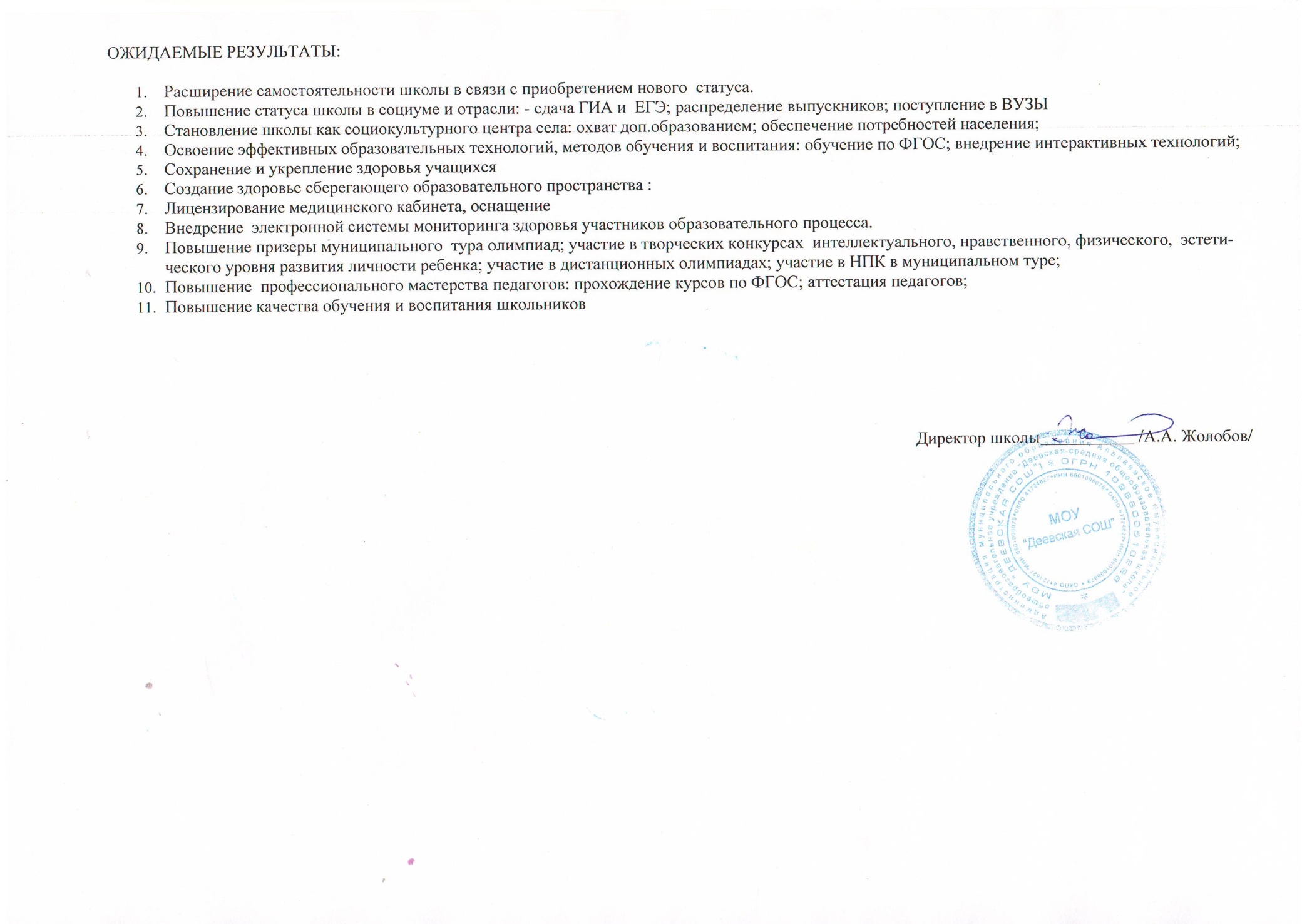 Технология% учителей, использующих технологиюРезультат использования технологииПроблемное обучение46%  Развитие общеучебных навыков и уменийИсследовательские методы обучения11% Развитие исследовательских навыков   Проектные методы обучения24% Повышение мотивации учащихся к изучаемым предметам. Выход за рамки предметного содержания на уровень социально-значимых результатовТехнология игрового обучения: ролевых, деловых 70% Повышение мотивации в обучении, повышение коммуникативных компетенций учащихсяОбучение в сотрудничестве (командная, групповая работа)65% Развитие взаимоответственности, способности обучаться в силу собственных возможностейИнформационно-коммуникационные технологии12%  Развитие информационно-коммуникационных компетенцийЗдоровьесберегающая100% все предметыЗдоровые детиОбязательный экзаменОбязательный экзаменОбязательный экзаменЭкзамен по выборуЭкзамен по выборуЭкзамен по выборуЭкзамен по выборуЭкзамен по выборуРусскийязыкМатематикаРусский языкАлгебраБиологияГеографияФизическая культураГИА56Традиционная форма6556Тесты542Итого111156542Ф.И. учащегосяБаллоценка1Терещенко Анастасия3752Леонтьева Елена3543Борисов Николай2634Буньков Павел3855Бунькова Любовь415Ф.И. учащегосяБаллоценка1Терещенко Анастасия2452Сысоева Екатерина2753Борисов Николай2754Буньков Павел2355Бунькова Любовь2556Кузнецова Анастасия265Предмет по выборуКоличество сдававшихПолучили оценкиПолучили оценкиПолучили оценкиПолучили оценкиПредмет по выборуКоличество сдававших«5»«4»«3»«2»Русский язык51 (20%)2(40%)2(40%)0 (0%)Алгебра64(67%)2(33%)0 (0%)0 (0%)Биология50 (0%)1 (20%)4 (80%)0 (0%)География40(%)0 (0%)4(100%)0 (0%)Физкультура21(50%)1(50%)0 (0%)0(0%)Обязательный экзаменОбязательный экзаменОбязательный экзаменЭкзамен по выборуЭкзамен по выборуЭкзамен по выборуЭкзамен по выборуРусскийязыкМатематикаИсторияОбществознаниеБиологияХимияЕГЭ661341№ П/ППРЕДМЕТКОЛИЧЕСТВО СДАВАВШИХ ЕГЭСРЕДНИЙ БАЛЛ1Русский язык6572Математика6273История1484Биология4475Химия1436Обществознание348Школьный этап Всероссийской олимпиады школьниковШкольный этап Всероссийской олимпиады школьниковШкольный этап Всероссийской олимпиады школьниковШкольный этап Всероссийской олимпиады школьниковМуниципальный этап Всероссийской олимпиады школьниковМуниципальный этап Всероссийской олимпиады школьниковМуниципальный этап Всероссийской олимпиады школьниковМуниципальный этап Всероссийской олимпиады школьниковОбщее количество учащихся 5-11 классовИз них количество участников (если ученик принимает участие в нескольких предметах, он считается 1 раз)% участников от общего количества учеников Количество победителей и призеров(если ученик принимает участие в нескольких предметах, он считается 1 раз)Общее количество учащихся 7-11 классовИз них количество участников (если ученик принимает участие в нескольких предметах, он считается 1 раз)% участников от общего количества учеников Количество победителей и призеров(если ученик принимает участие в нескольких предметах, он считается 1 раз)815163335229567№ п\пСодержание и формы работыСодержание и формы работыСодержание и формы работыСодержание и формы работыСодержание и формы работы№ п\пОсновные направления деятельности1 неделя(05-09.08.2014)2 неделя(12 - 16.08.2014)3 неделя(19-23.08.2014)4 неделя(23-27.08.2014)1Выполнение закона РФ об образованииПроверка информации об устройстве выпускников школы в  ОУ начального, среднего   профессионального и высшегообразования  Разработать критерии уважительности (неуважительности) пропусков уроков учащимисяКомплектование классов с учётом вновь прибывших учащихся.  Составление списков детей из многодетных  и  социальнонезащищенных  семей.Комплектование классов с учётом вновь прибывших учащихся.  Составление списков детей из многодетных  и  социальнонезащищенных  семей.2Педагогический совет 1. О готовности   общеобразовательного учреждения к  реализации  федерального государственного образовательного стандарта начального общего образования (ФГОС НОО):- Утверждение ООП НОО в условиях ФГОС НОО;- Об утверждении годового календарного учебного графика;- Об утверждении учебного плана;1. Анализ работы педагогического коллектива за 2012-2013 учебный год и утверждение плана   работы школы на 2013 - 2014 учебный год.2. Об организации обучения в первом классе по федеральному государственному образовательному стандарту начального общего образования с 1 сентября 2013 года и создание рабочей группы по разработке образовательных программ (Пушкарева В.Г.)3Совещания и планерки при директореУточнение и утверждение  учебного плана и расстановки кадров на новый уч. год.Требования санитарных стандартов образования, режим работы школы в учебном году.4Методическая  работа  Методсовещание «Приоритетные задачи метод. работы в 2012-2013 учебном году и отражение их в планах  по самообразованию»Методическое обеспечение  в плане предпрофильной  и   подготовки учащихся.Утверждение программ, тематического планирования. Утверждение планов работы   школьного совета,  планов воспитательной работы по классам.   Уточнение списков на повышение квалификации,   утверждение тематического планирования, установочные совещания. Участие в работе  районных МО  по предметам при ИМЦ. Утверждение планирования  рабочих программ, элективных курсов на заседаниях ММО.	5Работашкольного информационного центраПроведение мероприятий по информационной безопасности.Определение запросов по информационным образовательным ресурсам.Оформление документации (еженедельно).Внесение изменений в базу данных  школьного сайта 6Внутришкольный контрольСоставление расписания уроков, инструктаж по заполнению школьной документации, собеседование с молодыми учителями, проведение  вводного  инструктажа с  новыми сотрудниками  и  текущего  инструктажа  по технике безопасности со  всем  педколлективом. Составление расписания уроков, инструктаж по заполнению школьной документации, собеседование с молодыми учителями, проведение  вводного  инструктажа с  новыми сотрудниками  и  текущего  инструктажа  по технике безопасности со  всем  педколлективом. 7Внеклас. работа по предметам. Утверждение плана внеурочных мероприятий  и предметных недель8Работа с педкадрамиОкончательная корректировка учебной нагрузки , распределение часов школьного компонента с учетом результатов анкетирования учащихся и их родителей, возможностей школы.Окончательная корректировка учебной нагрузки , распределение часов школьного компонента с учетом результатов анкетирования учащихся и их родителей, возможностей школы.Уточнение и корректировка списков на курсы повышения квалификации и аттестации педагогов.1. Работа с  молодыми специалистами, закрепление наставников2. Организация дежурства по школе9Работа с родителямиЗаключение договоров о  предоставлении общего образования МОУ «Деевская СОШ»Заключение договоров о  предоставлении общего образования МОУ «Деевская СОШ»Собрание для родителей первоклассников.Заседание  СШ «О готовности   ОУ к  реализации    ФГОС НОО: ООП НОО».Заседание РК 1.Анализработы родительского комитета за 2012-2013 учебный год.2.План работы на 2013-2014 учебный год10Работа с ученич. коллективами классов. Заседание клуба «Патриот»Уточнение и корректировка списков детей из многодетных и социальнонезащищенных семей.Подготовка территории школы  к проведению торжественной линейки 1 сентября .Подготовка сценария проведению торжественной линейки 1 сентября 11Хозяйственная и финансово-экономическая деятельностьУборка территории школьного сада и спортивной площадки.Проверка санитарного состояния помещений школы к началу учебного года.12Организационно – педагогические мероприятияПодготовка методической базы кабинетов к новому учебному году.Формирование расписания занятийАвгустовские предметные секции12Организационно – педагогические мероприятияПодготовка методической базы кабинетов к новому учебному году.Разработка и утверждение  рабочих программ и календарно-тематического планирования по предметам учебного плана Разработка и утверждение  рабочих программ и календарно-тематического планирования по предметам учебного плана 13Здоровье и безопасность учащихся. Подготовка спортплощадки, школы к началу учебного года; совещание№ п\пСодержание и формы работыСодержание и формы работыСодержание и формы работыСодержание и формы работыСодержание и формы работы№ п\пОсновные направления деятельности1 неделя2 неделя3 неделя4 неделя1Выполнение закона РФ об образованииСдача статистической отчётности на нач. уч. года, комплект.   кружков, секций  Обеспечение учебниками,  горячее питание, трудоустройство выпускников, итоги приёма в 1 классУтверждение списков из многодетных и социально незащищенных  семей. Внесение изменений в социальный паспорт школы2Педагогический совет «Закон об Образовании в РФ»-- знакомство, обсуждение«Закон об Образовании в РФ»-- знакомство, обсуждение«Закон об Образовании в РФ»-- знакомство, обсуждение«Закон об Образовании в РФ»-- знакомство, обсуждение3Совещания и планерки при директореОрганизованное начало учебного года. Ознакомление с инструкцией по оформлен. классных журналов.  Вопросы организации детского питания 1 – 9 классов. Проверка тем. планирования и рабочих планов на 1 полугодие. Совещание «Состояние работы по охране труда ТБ и ПБ в школе»:1. Техника   безопасности на рабочем месте. 2. Техника безопасности на уроках биологии, химии, физики, физкультуры, информатики,  технологии. 1 Итоги ВШК по итогам проверки за оформлением документов: журналы, дневники, личные  дела первоклассников, вновь прибывших учащихся.4Методическая  работа    Утверждение графика предметных недель.   Составление графика контрольных и лабораторных работ.Утверждение тем самообразования педагогов. Профессиональная компетент.  молодых учителей. Подведение итогов вводного контроля и восстановит. повторения. Заседание МО уч. нач. школы «Орг-ия и содерж. метод. работы в условиях внедрения ФГОС НОО»  Оформление рабочих тетрадей в начальных классах5Работашкольного информационного центраЗаседание ШИЦ: «Уточнение плана работы школьного информационного центра. Развитие школьного сайта».Проведение профилактических работ по обслуживанию  и модернизации компьютерной техники (еженедельно).  Обновление информации на сайте школы.  Проведение консультаций для сотрудников по использованию современ. средств ИТ в УВП и управлен.  деятельности.   .Составление плана работы и еженедельных консультаций с учащимися по оформлению творческих и проектных работ с применением ИКТ. 6Внутришкольный контроль1. Профессиональная компетентность молодых специалистов2.  Собеседование с учителем первого класса. Цель:  внедрение ФГОС НООПосещение уроков в 1, 5,9 кл: методическая грамотность учителей, адаптация учащихся. Мониторинг по итогам повторения. Посещение уроков вновь прибывших учителей.Посещение уроков в 1, 5,9 кл: методическая грамотность учителей, адаптация учащихся. Мониторинг по итогам повторения. Посещение уроков вновь прибывших учителей.Посещение уроков в 1, 5,9 кл: методическая грамотность учителей, адаптация учащихся. Мониторинг по итогам повторения. Посещение уроков вновь прибывших учителей.6Внутришкольный контроль1. Профессиональная компетентность молодых специалистов2.  Собеседование с учителем первого класса. Цель:  внедрение ФГОС НОО1.Проведение стартового контроля в 2-9 классах.2. Проверка журналов с целью выявления уровня соответствия  качества оформления.3. Посещение уроков аттестующийся учителейИзучение готовности  первоклассников к обучению в начальной  школе. Персональный (посещение уроков  у аттестуемых учителей) 1. Контроль   уроков ОБЖ и физической культуры.2. Собеседование с учителем первого класса. Цель:  внедрение ФГОС НОО3. Посещение уроков аттестующийся учителей7Внеклас. работа по предметам. Комплектование творческих групп, секций, факультативов. Согласование учебных планов  и внеурочной деятельности.Комплектование творческих групп, секций, факультативов. Согласование учебных планов  и внеурочной деятельности.Подготовка к проведению Дня учителяПодготовка к проведению Дня учителя7Внеклас. работа по предметам. Комплектование творческих групп, секций, факультативов. Согласование учебных планов  и внеурочной деятельности.Комплектование творческих групп, секций, факультативов. Согласование учебных планов  и внеурочной деятельности.Неделя математики «Математику уже потому учить нужно, что она ум в порядок приводит»8Работа с педкадрамиОкончание комплектования курсовой переподготовкиОзнакомление с Положением об аттестации учителей  Теоретический семинар «Нормативно-правовая база и методические рекомендации по вопросу аттестации педагогических работников»   Подготовка материалов по награждению педагогов   8Работа с педкадрами1. Консультации  кл. рук. по планированию воспитательной работы.2. Проведение инструктажа сотрудников школы по правилам техники безопасности и соблюдению санитарно-гигенических норм при работе с мультимедийной техникой. 3. Организация дежурства учителей по школе;4. Составление  графика проведения  предметных недель, методической недели.1. Консультации  кл. рук. по планированию воспитательной работы.2. Проведение инструктажа сотрудников школы по правилам техники безопасности и соблюдению санитарно-гигенических норм при работе с мультимедийной техникой. 3. Организация дежурства учителей по школе;4. Составление  графика проведения  предметных недель, методической недели.  Теоретический семинар «Нормативно-правовая база и методические рекомендации по вопросу аттестации педагогических работников»   Подготовка материалов по награждению педагогов   9Работа с родителямиПосещение квартир учеников из группы риска, беседы с родителями Посещение квартир учеников из группы риска, беседы с родителями Посещение квартир учеников из группы риска, беседы с родителями Заседание классных родительских комитетов10Работа с ученич. коллективами классов. 1.Проведение торжественной линейки 1 сентября.2. Неделя безопасности.3.Развитие и функционирование ученич. самоуправления. Выборы спикера ученического самоуправления4. Презентация школьной программы «Одаренные дети». 5.Заседание клуба «Патриот»1. Сбор информации по учащимися, не приступившим к занятиям на 1 сентября.    Составление социального паспорта образовательного учреждения, классаДень Здоровья.10Работа с ученич. коллективами классов. 1.Проведение торжественной линейки 1 сентября.2. Неделя безопасности.3.Развитие и функционирование ученич. самоуправления. Выборы спикера ученического самоуправления4. Презентация школьной программы «Одаренные дети». 5.Заседание клуба «Патриот»1. Сбор информации по учащимися, не приступившим к занятиям на 1 сентября. Сбор информации по непосещающим или систематически пропускающим учебные занятия уч.(ежемесячно). Подготовка ко Дню Учителя.Сбор информации по непосещающим или систематически пропускающим учебные занятия уч.(ежемесячно). Подготовка ко Дню Учителя.11Хозяйственная и финансово-экономическая деятельность.12Здоровье и безопасность учащихся Медосмотр уч-ся. Анализ состояния здоровья учащихся, выявление группы риска, распределение учащихся по группам здоровья. Медосмотр уч-ся. Анализ состояния здоровья учащихся, выявление группы риска, распределение учащихся по группам здоровья. Медосмотр уч-ся. Анализ состояния здоровья учащихся, выявление группы риска, распределение учащихся по группам здоровья. Медосмотр уч-ся. Анализ состояния здоровья учащихся, выявление группы риска, распределение учащихся по группам здоровья.12Здоровье и безопасность учащихсяРазработка документации по антитер. безопасности шк. Уточнение и корректир. планов, «паспортов безопасности». Подготовка и проведение учебных тренировок по эвакуации. Проведение инструктажа уч. шк.по правилам техники безопасности и соблюдению санитарно-гигенических норм при работе с компьютерной техникой. Инструктаж по технике безопасности  в кабинетах физики, химии, технологии, спортплощадке.Разработка документации по антитер. безопасности шк. Уточнение и корректир. планов, «паспортов безопасности». Подготовка и проведение учебных тренировок по эвакуации. Проведение инструктажа уч. шк.по правилам техники безопасности и соблюдению санитарно-гигенических норм при работе с компьютерной техникой. Инструктаж по технике безопасности  в кабинетах физики, химии, технологии, спортплощадке.Оформление в кабинетах уголков по технике безопасности.Осенний туристический слет№ п\пСодержание и формы работыСодержание и формы работыСодержание и формы работыСодержание и формы работыСодержание и формы работы№ п\пОсновные направления деятельности1 неделя2 неделя3 неделя4 неделя1Выполнение закона РФ об образованииРабота со слабоуспевающими и «трудными» детьми.Работа с детьми повышенной мотивации в рамках программы «Одаренные дети»Работа с детьми повышенной мотивации в рамках программы «Одаренные дети»: школьный тур всероссийской предметной олимпиады Работа с детьми повышенной мотивации в рамках программы «Одаренные дети»: школьный тур всероссийской предметной олимпиады 2Педагогический совет 3Совещания и планерки при директореАдаптация 1, 5, 9 классов.Итоги вводных контрольных работОрганизация кружковой работы Состояние школьной документации (журналов, дневников).О проведении школьных предметных олимпиад.Подготовка школы к зиме.Обсуждение плана работы на осенние каникулы.Адаптация 1, 5, 9 классов.Итоги вводных контрольных работОрганизация кружковой работы Состояние школьной документации (журналов, дневников).О проведении школьных предметных олимпиад.Подготовка школы к зиме.Обсуждение плана работы на осенние каникулы. 1. Первые итоги посещения уроков и внеклассных мероприятий по подготовке к педсовету.2. Анализ состояния индивидуальной работы с учащимися.4Методическая  работа  Мониторинг допустимой аудиторной нагрузки учащихсяСоставление заданий для проведения школьного  этапа  всероссийской предметной олимпиады в 5-9 классах      Школьный  этап  всероссийской предметной олимпиады в 5-9 классах    Проверка рабочих тетрадей,.Пед. чтения учит. нач. шк. «Система работы учителя нач. классов по патриотическому воспитанию детей»5Работашкольного информационного центраСдача базы данных «Кадры»: РИК-83.Работа  по  созданию   медиотеки/  Подготовка и проведение мастер-класса для начинающих пользователей сети интернет (образоват. сайты Интернет, ЦОР нового поколения)Подготовка и проведение круглых столов для учителей -предметников по использованию сетевых образовательных программ  в  классе.  Работа  по  созданию   школьной медиатеки.6Внутришкольный контроль Посещение уроков   в  1-4 классе в рамках подготовки к педсовету.  Посещение уроков   в  1-4 классе в рамках подготовки к педсовету.  Посещение уроков   в  1-4 классе в рамках подготовки к педсовету.  Посещение уроков   в  1-4 классе в рамках подготовки к педсовету. 6Внутришкольный контроль  Стартовая диагностика качества предметного обучения по  иностранному языку  в 3-4  классах.  Стартовая диагностика качества предметного обучения по  иностранному языку  в 3-4  классах.Состояние и качество преподавания  искусства (музыки) в 1-7 классах.Проверка журналов в 5-9кл., 2-4кл.  Административные контрольные работы на конец 1 четверти.Классно-обобщающий контроль в  5 классеЭлектронный отчет «Результаты школьного тура всероссийской предметной олимпиады   в 5-9 классах».Мониторинг  успеваемости и качества знаний по итогам 1 четверти.7Внеклас. работа по предметам. Посещение уроков по теме: «Работа со слабоуспевающими»Проверка дневников «Соблюдение единого орфографического режима при ведении дневников. Работа кл. рук. и родителей»Неделя русского языка и литературы «Великий, могучий русский язык!»8Работа с педкадрами  Совещание аттестующихся учителей: «Знакомство с процедурой аттестации, нормативными документами, диагностика».Совещания учителей-предметников «Проведение школьных  предметных олимпиад».1. Работа классных руководителей по организации досуга учащихся в каникулы и проведение инструктажа по правилам дорожного движения2. Итоги работы по адаптации учащихся.Работа классных руководителей и учителей-предметников 2-9 классов по вопросу своевременного выставления отметок и соблюдения учащимися единого орфографического режима при ведении дневников9Работа с родителямиКлассные родительские собрания в1-4 классахКлассные родительские собрания в5-8  классахКлассные родительские собрания в 9-11  классахОбщешкольное родительское собрание10Работа с ученич. коллективами классов. Контроль наличия детей в группах ДОКонтроль наличия детей в группах ДОКонтроль наличия детей в группах ДОВыставка работ классных коллективов «Золотая Осень».Школьный этап Всероссийской олимпиады школьников  10Работа с ученич. коллективами классов. Заседание клуба «Патриот»Праздник «День учителя».День пожилого человека.Акция «Осенняя неделя добра».Экскурсии в школьном музее. Неделя русского языка в начальной школе.  Работа по составлению плана проведения осенних каникул.Осенний бал Школьный этап Всероссийской олимпиады школьников  Выставка работ классных коллективов «Золотая Осень».Школьный этап Всероссийской олимпиады школьников  10Работа с ученич. коллективами классов. Заседание клуба «Патриот»Праздник «День учителя».День пожилого человека.Акция «Осенняя неделя добра». Микроисследование «Школьный музей глазами учащихся» Микроисследование «Школьный музей глазами учащихся»Выставка работ классных коллективов «Золотая Осень».Школьный этап Всероссийской олимпиады школьников  11Хозяйственная и финансово-экономическая деятельность.12Организационно – педагогические мероприятия  Инструктивно-методический семинар «Сроки, формы аттестации педагогических работников». Работа с претендентами на участие в профессиональных конкурсах. Мастер-класс «Организация поиска информации в сети Интернет, передача и сохранение инф. образоват. сайты. ЦОР нового поколения» Мастер-класс «Организация поиска информации в сети Интернет, передача и сохранение инф. образоват. сайты. ЦОР нового поколения»13Здоровье и безопасность учащихсяПоходы выходного дня, диспансеризация учащихся, беседы медицинского работника школы.Медицинские осмотры работников школы. Обеспечение кабинетов и мастерских аптечками.Походы выходного дня, диспансеризация учащихся, беседы медицинского работника школы.Медицинские осмотры работников школы. Обеспечение кабинетов и мастерских аптечками.Походы выходного дня, диспансеризация учащихся, беседы медицинского работника школы.Медицинские осмотры работников школы. Обеспечение кабинетов и мастерских аптечками.Походы выходного дня, диспансеризация учащихся, беседы медицинского работника школы.Медицинские осмотры работников школы. Обеспечение кабинетов и мастерских аптечками.№ п\пСодержание и формы работыСодержание и формы работыСодержание и формы работыСодержание и формы работыСодержание и формы работы№ п\пОсновные направления деятельности1 неделя2 неделя3 неделя4 неделя1Выполнение закона РФ об образованииКонтроль за выполнением плана проведения осенних каникулРабота с учащимися повышенной мотивации в плане подготовки к муниципальному этапу всероссийской предметной олимпиады  Участие в муниципальном этапе всероссийской предметной олимпиады Участие в муниципальном этапе всероссийской предметной олимпиады1Выполнение закона РФ об образованииКонтроль за выполнением плана проведения осенних каникулРабота с учащимися повышенной мотивации в плане подготовки к муниципальному этапу всероссийской предметной олимпиады Работа с учащимися повышенной мотивацииРабота с отстающими  учащимися2Педагогический педсовет конференции. общешкольные педагогические мероприятия«Социально – гражданские проекты, как необходимое условие для воспитания и формирования личности учащегося, воспитания гражданина»3Совещания и планерки при директоре1. Итоги 1 четверти2. О работе кружков. 3. Эффективность форм и методов работы кл. руководителей  8-9 классов. 4.Итоги проверки журналов. Выполнение методических рекомендаций по организации работы с учащимися по профилактике дорожного травматизма, пожарной безопасности, ведению здорового образа жизни.4Методическая  работа  Организация повышения квалификации педагогов,  администрации. Семинар «Особенности использования  ИКТ  на уроках   в рамках реализации новых образовательных стандартов».Семинар «Духовно-нравственное воспитание школьников на ОРК иСЭОбсуждение и выдвижение кандидатур на педчтения,  на  конкурс «Учитель года»  5Работашкольного информационного центраПодготовка и проведение семинаров-практикумов  для учителей начальной школы и учителей-предметников об особенностях использования Единой коллекции ЦОР в учебной деятельности.Подготовка и проведение семинаров-практикумов  для учителей начальной школы и учителей-предметников об особенностях использования Единой коллекции ЦОР в учебной деятельности.Проведение школьного конкурса на лучший компьютерный рисунок «Школа моими глазами»Проведение школьного конкурса на лучший компьютерный рисунок «Школа моими глазами»6Внутришкольный контрольПроверка журналов по объективности выставления оценок за 1 четверть1. Анализ результатов школьного тура предметных олимпиад.  2.Контроль за формированием навыков устной речи при преподавании иностранного языка  в 2-4 классах. 3. Классно-обобщающий контроль в  6 классе1. Анализ результатов школьного тура предметных олимпиад.  2.Контроль за формированием навыков устной речи при преподавании иностранного языка  в 2-4 классах. 3. Классно-обобщающий контроль в  6 классеПроверка журналов в 5-9 кл .Проверка навыков учащихся  по ТБ при проведении практических по физике., химии. 7Внеклас. работа по предметам. Организация каникул.День единения.Проведение мероприятий, посвященных международному дню отказа от курения.Акция «Знай свои права – управляй будущим»2. Проведение мероприятий, посвященных дню толерантности. 1. День матери.Выставка поделок   «Подарок маме».2. Участие в сельском празднике «Хвала рукам, что пахнут хлебом»7Внеклас. работа по предметам. Формирование электронной базы по результатам школьного этапа Всероссийской олимпиады школьниковФормирование электронной базы по результатам школьного этапа Всероссийской олимпиады школьниковАкция «Знай свои права – управляй будущим»2. Проведение мероприятий, посвященных дню толерантности. 1. День матери.Выставка поделок   «Подарок маме».2. Участие в сельском празднике «Хвала рукам, что пахнут хлебом»8Работа с педкадрамиСобеседование по результативности выполнения образовательных программ по предметам, проверка школьной документации(ведение кл журналов, дневников учащихся)Собеседование по результативности выполнения образовательных программ по предметам, проверка школьной документации(ведение кл журналов, дневников учащихся)Собеседование по результативности выполнения программ элективных курсов.Собеседование по результативности выполнения программ элективных курсов.9Работа с родителямиЗаседание школьной комиссии по делам несовершеннолетнихВстреча с психологом родителей, дети которых состоят на внутришкольном учетеЗаседание общешкольного родительского комитета10Работа с ученич. коллективами классов. Заседание клуба «Патриот»Вечера по классам, посвященные Дню Матери11Хозяйственная и финансово-экономическая деятельность.12Организационно – педагогические мероприятияСовещание «Об организации и проведении ДКР по русскому языку и математике»Совещание «Об организации и проведении ДКР по русскому языку и математике»Состояние работы ГПД(Режимные моменты) Совещание : «Новые требования к ведению дневников классных руководителей.»13Здоровье и безопасность учащихсяИгра « Светофор» для учащихся младшего звенаИгра « Светофор» для учащихся старшегозвена. Походы выходного дня№ п\пСодержание и формы работыСодержание и формы работыСодержание и формы работыСодержание и формы работыСодержание и формы работы№ п\пОсновные направления деятельности1 неделя2 неделя3 неделя4 неделя1Выполнение закона РФ об образованииИзучение нормативно-правовых документов об организации проведении ГИАРабота с детьми повышенной мотивации   Работа по предупреждению неуспеваемости  Работа по предупреждению неуспеваемости  2Педагогический совет Совещания и планерки при директореДоступность и качественность образования: - предупреждение неуспеваемости в I  полугодии; - реализация программы дошкольной подготовки.Система работы с одаренными детьми: - работа факультативов и предметных кружков; - итоги участия в районных олимпиадах.Анализ проверки прохождения государственных программ. Итоги 1 полугодия. 3Методическая  работа  Диагностика состояния успешности и качества знаний по предметам 2-9 кл.Корректировка планирования.Подготовка к предметной неделе истории.   Предметная неделя  истории.   Мониторинг работы школьной  библиотеки «Информационно-методическое обеспечение учебного процесса». Круглый стол «Организация внеурочной деятельности по истории России с талантливыми детьми»  Семинар «Воспитание культуры здоровья в деятельности классного руководителя».4Работашкольного информационного центра Пополнение школьного электронного банка педагогической информации (ЭБПИ) Пополнение школьного электронного банка педагогической информации (ЭБПИ) Анализ имеющихся программно-методических комплексов медиатеки и пополнение новыми программными продуктами. Анализ имеющихся программно-методических комплексов медиатеки и пополнение новыми программными продуктами.5Внутришкольный контрольПосещение уроков  технологии и ИКТ в начальной школе: практическая направленность и здоровье ученика.Проверка дневников 5-9 кл: «Своевременное выставление текущих и итоговых оценок». Посещение уроков и анализ профессиональных умений и мастерства учителя химии.  Диагностика качества предметного обучения по   физике в 7-9 классахАдминистративный мониторинг во 2-9 кл по русскому языку, литературе и математике за 1 полугодие.Проверка выполнения программ, проверка журналов.6Внеклас. работа по предметам. Неделя иностранного языкаНовогодние праздники7Работа с педкадрамиОтслеживание посещения курсов повышения квалификацииСовещание при завуче: «Состояние преподавания математики и русского языка(подготовка к ЕГЭ и ГИА в 11 и 9 классах)»8Работа с родителямиЗаседание школьной Комиссии по делам несовершеннолетних Посещение квартир неуспевающих и «трудных» учеников9Работа с ученич. коллективами классов. Подготовка к новогодним праздникамПодготовка к новогодним праздникамПодготовка к новогодним праздникам10Хозяйственная и финансово-экономическая деятельность.11Организационно – педагогические мероприятияО плане работы школы на зимних каникулах12Здоровье и безопасность учащихсяВикторина «знай и умей»Конкурс рисунков по пропаганде ПББеседа « Не играй с огнем». Походы выходного дня№ п\пСодержание и формы работыСодержание и формы работыСодержание и формы работыСодержание и формы работы№ п\пОсновные направления деятельности1 неделя2 неделя3 неделя4 неделя1Выполнение закона РФ об образовании  Проверка посещения индивидуальных и групповых занятийПроверка соблюдения санитарно – гигиенических норм, организация и проведениеинструктажей по ТБ.2Педагогический совет Совещания и планерки при директореМониторинг изменения уровня учебной мотивации учащихся в связи с использованием нетрадиционных форм организации учебного процесса.Мониторинг изменения уровня учебной мотивации учащихся в связи с использованием нетрадиционных форм организации учебного процесса.Мониторинг изменения уровня учебной мотивации учащихся в связи с использованием нетрадиционных форм организации учебного процесса.2Педагогический совет Совещания и планерки при директореИтоги работы школы за I полугодие.Состояние ведения школьной документации.Анализ уровня развития учащихся и тенденции его формирования, успеваемость, качество знаний, умений и навыков в целом по школе, в каждой ступени, по классам (составить представление об изменении качества знаний)Анализ эффективности преподавания элективных курсов. Отчёт  по итогам посещения уроковПЕДСОВЕТ: «Внеурочная познавательная деятельность как фактор развития воспитательной системы ОУ»Портфель достижений – это один из способов организации накопительной системы оценки обучающегося.Утверждение плана-графика подготовки школы к  ГИА3Методическая  работа  Корректировка тематического планирования на второе полугодиеСоставление графика контрольных и практических работ на второе полугодие. Семинар «Система работы  учителя по подготовке к  ГИА»Об организации внеклассной  работы по предмету(консультации , собеседования)О работе библиотеки школы по обновлению фондов учебников и методической литературы4Работашкольного информационного центра  Подготовка круглого стола для учителей школы по использованию современных ИКТ для подготовки учащихся к   ГИА.Проведение школьного тура конкурса творческих работ по ИТ (видео, презентации).Проведение школьного тура конкурса творческих работ по ИТ (видео, презентации).5Внутришкольный контрольКорректировка выполнения гос программ, тематическое планирование на 2 полугодие.  Качество преподавания русского языка и литературы в 1, 4  классах.1. Качество преподавания русского языка и литературы в 2-3классах. 2. Состояние и качество преподавания элективных курсов предпрофильной подготовкиОтслеживание качества знаний в 4 классах для формирования  команды на районную предметную олимпиаду.  Проверка журналов 5-9 кл.Качество преподавания русского языка и литературы в 5-9 классах.5Внутришкольный контрольКорректировка выполнения гос программ, тематическое планирование на 2 полугодие.  Качество преподавания русского языка и литературы в 1, 4  классах.Классно-обобщающий контроль 7 класса. Проведение   диагностических контрольных работ   по окр.миру для учащихся 4, истории, географии 9  классов в формате   ГИА-9Классно-обобщающий контроль 7 класса. Проведение   диагностических контрольных работ   по окр.миру для учащихся 4, истории, географии 9  классов в формате   ГИА-96Внеклас. работа по предметам. Неделя ИЗО и музыки7Работа с педкадрамиСдача отчетности по итогам образовательных результатов предметного обучения за I полугодие 2013-2014 учебного года. »Отчёт учителей по темам самообразования. Обобщение передового опыта.   1. Мониторинг готовности пед. коллектива к участию в  ГИА, ЕГЭ8Работа с родителямиЗаседание школьной Комиссии по делам несовершеннолетних9Работа с ученич. коллективами классов. Заседание клуба «Патриот»10Хозяйственная и финансово-экономическая деятельность.11Здоровье и безопасность учащихсяКонкурс плакатов по пропаганде ПББеседы медицинского работника по оказанию первой медицинской помощи при травмах. Походы выходного дня№ п\пСодержание и формы работыСодержание и формы работыСодержание и формы работыСодержание и формы работыСодержание и формы работы№ п\пОсновные направления деятельности1 неделя2 неделя3 неделя4 неделя1Выполнение закона РФ об образованииСбор информации о сдаче экзаменов по выбору 11 класс(Заполнение и корректировка РБД)Сбор информации о сдаче экзаменов по выбору 11 класс(Заполнение и корректировка РБД)Подготовка базы данных по  ГИА.  Составление списков 5-6 летних детей2Педагогический совет Совещания и планерки при директоре1. Итоги проверки выполнения планов воспитательной работы.2. Работа школьной библиотеки3. Подготовка к экзаменамРабота с учащимися «группы риска». Организация профориентационной  работы в школеРабота классных руководителей 1-4  классов. Дополнительные каникулы в 1 классе.2Педагогический совет Совещания и планерки при директоре3Методическая  работа  Семинар-практикум «Портфолио как инструмент оценивания образовательных достижений учащегося»«Особенности подготовки учащихся к итоговой аттестации за 9 класс в форме ГИА-9 в условиях личностно-ориентированного обучения».4Работашкольного информационного центраПодготовка и проведение семинара-практикума о возможностях дистанционного обучения .Подготовка и проведение семинара-практикума о возможностях дистанционного обучения .5Внутришкольный контрольПодготовка к государственной (итоговой) аттестации учащихся 9,11 класса. Организация повторения по предметам. Проведение   диагностических контрольных работ   русскому языку и литературе для учащихся 4,  5,  ,11  классов в формате   ГИА  и ЕГЭПодготовка к государственной (итоговой) аттестации учащихся 9,11 класса. Организация повторения по предметам. Проведение   диагностических контрольных работ   русскому языку и литературе для учащихся 4,  5,  ,11  классов в формате   ГИА  и ЕГЭПодготовка к государственной (итоговой) аттестации учащихся 9,11 класса. Организация повторения по предметам. Проведение   диагностических контрольных работ   русскому языку и литературе для учащихся 4,  5,  ,11  классов в формате   ГИА  и ЕГЭПодготовка к государственной (итоговой) аттестации учащихся 9,11 класса. Организация повторения по предметам. Проведение   диагностических контрольных работ   русскому языку и литературе для учащихся 4,  5,  ,11  классов в формате   ГИА  и ЕГЭ5Внутришкольный контрольСостояние качества ЗУН уч-ся 5-9,11 классов на уроках русского языка и литературы.Состояние качества ЗУН уч-ся 5-9,11 классов на уроках русского языка и литературы.  Диагностика качества предметного обучения по математике в 9,11  классахПроверка журналов    (накопляемость оценок, объективность)6Внеклас. работа по предметам. Неделя истории7Работа с педкадрамисовещание:«Возможности дистанцион. обучения для повышения ИКТ-компетентности учителя».Расстановка педкадров на новый учебный год8Работа с родителямиОбщешкольное родительское собрание9Работа с ученич. коллективами классов. Заседание клуба «Патриот»Месячник , посвященный Дню Защитника ОтечестваМесячник , посвященный Дню Защитника ОтечестваМесячник , посвященный Дню Защитника Отечества10Хозяйственная и финансово-экономическая деятельность.11Здоровье и безопасность учащихся. Походы выходного дня№ п\пСодержание и формы работыСодержание и формы работыСодержание и формы работыСодержание и формы работыСодержание и формы работыСодержание и формы работы№ п\пОсновные направления деятельности1 неделя2 неделя3 неделя3 неделя4 неделя1Выполнение закона РФ об образованииКоординация плана укомплектования библиотеки учебниками на будущий учебный год. Координация плана укомплектования библиотеки учебниками на будущий учебный год.  Организация консультаций к экзаменамФормирование базы данных на участников ГИА. Организация консультаций к экзаменамФормирование базы данных на участников ГИА.Работа с неуспевающими2Педагогический совет Совещания и планерки при директоре 1.  Нормативно-правовые  документы по итоговой аттестации   2015 года.Индивидуальный подход к учащимся с повышенной мотивацией к обучению.Анализ работы с дневникамиРабота учителей-предметников и классного руководителя по подготовке  к итоговой аттестации Анализ работы с дневникамиРабота учителей-предметников и классного руководителя по подготовке  к итоговой аттестации О комплектовании школы на 2016-2017  учебный. годСвоевременность выставления оценок за письменные работы в журналы и дневники3Методическая  работа  Разработка планов итогово – обобщающего повторения, материалов для итоговой аттестации.Разработка планов итогово – обобщающего повторения, материалов для итоговой аттестации.Об организации и проведения диагностических контрольных работ по русскому языку и математике в форме ЕГЭ -11 классОб окончании 3  четвертиОб окончании 3  четверти4Работашкольного информационного центраОформление и размещение публикаций, педагогического опыта и разработок учителей;    на сайте школы.Оформление и размещение публикаций, педагогического опыта и разработок учителей;    на сайте школы.Оформление и размещение результатов творческой деятельности учащихся  на сайте школы.Оформление и размещение результатов творческой деятельности учащихся  на сайте школы.Оформление и размещение результатов творческой деятельности учащихся  на сайте школы.5Внутришкольный контрольПосещение уроков  математики в 1-9 классах по теме: «Использование в учебном процессе индивидуальных и дифференцированных заданий.  Изучение уровня сформированности познавательных интересов учащихся»Компьютерное тестирование по математике учащихся 9 класса..Посещение уроков  математики в 1-9 классах по теме: «Использование в учебном процессе индивидуальных и дифференцированных заданий.  Изучение уровня сформированности познавательных интересов учащихся»Компьютерное тестирование по математике учащихся 9 класса..Посещение уроков  математики в 1-9 классах по теме: «Использование в учебном процессе индивидуальных и дифференцированных заданий.  Изучение уровня сформированности познавательных интересов учащихся»Компьютерное тестирование по математике учащихся 9 класса..Посещение уроков  математики в 1-9 классах по теме: «Использование в учебном процессе индивидуальных и дифференцированных заданий.  Изучение уровня сформированности познавательных интересов учащихся»Компьютерное тестирование по математике учащихся 9 класса..Посещение уроков  математики в 1-9 классах по теме: «Использование в учебном процессе индивидуальных и дифференцированных заданий.  Изучение уровня сформированности познавательных интересов учащихся»Компьютерное тестирование по математике учащихся 9 класса..5Внутришкольный контрольПроверка дневников Контроль за соответствием задач элективных курсов предпрофильной подготовке 5Внутришкольный контрольСостояние и качество работы учащихся с тетрадями на печатной основе.«Выставление текущих отметок  учителями предметниками, работа родителей»Проведение и анализ итогов промежуточного мониторинга по предметам во 2-9 классах  на конец 3 четверти Проведение и анализ итогов промежуточного мониторинга по предметам во 2-9 классах  на конец 3 четверти Проверка журналов.  Мониторинг  ресурсов качества образования «Диагностика  педагогического коллектива как ресурса, обеспечивающего качество образования»  5Внутришкольный контрольКлассно-обобщающий контроль в 8, 9 классахКлассно-обобщающий контроль в 8, 9 классахПроведение и анализ итогов промежуточного мониторинга по предметам во 2-9 классах  на конец 3 четверти Проведение и анализ итогов промежуточного мониторинга по предметам во 2-9 классах  на конец 3 четверти Проверка журналов.  Мониторинг  ресурсов качества образования «Диагностика  педагогического коллектива как ресурса, обеспечивающего качество образования»  6Внеклас. работа по предметам. Неделя географии и биологии7Работа с педкадрамиСамоанализ деятельности учителя (индивидуальные консультации)  «Качество организации и эффективность внутришкольных  системы повышения квалификации учителей» «Качество организации и эффективность внутришкольных  системы повышения квалификации учителей»Начало комплектования курсовой системы повышения  на следующий  год8Работа с родителямиПосещение квартир учеников, состоящих на внутришколном учете , проживающих в с.РаскатихаПосещение квартир учеников, состоящих на внутришколном учете , проживающих в с.ГостьковоПосещение квартир учеников, состоящих на внутришколном учете , проживающих в с.ДеевоПосещение квартир учеников, состоящих на внутришколном учете , проживающих в с.ДеевоЗаседание родительского комитета9Работа с ученич. коллективами классов. Заседание клуба «Патриот»Классные мероприятия, посвященные Международному женскому дню-8 марта10Хозяйственная и финансово-экономическая деятельность.11Здоровье и безопасность учащихся. . Походы выходного дня№ п\пСодержание и формы работыСодержание и формы работыСодержание и формы работыСодержание и формы работыСодержание и формы работыСодержание и формы работыСодержание и формы работы№ п\пОсновные направления деятельности1 неделя1 неделя2 неделя3 неделя3 неделя4 неделя1Выполнение закона РФ об образованииПроверка посещаемости занятий учащимися. Оформление и регулярное обновление  стендов в учебных кабинетах «Готовимся к экзаменам» и «Вам, выпускники» в рекреации школыПроверка посещаемости занятий учащимися. Оформление и регулярное обновление  стендов в учебных кабинетах «Готовимся к экзаменам» и «Вам, выпускники» в рекреации школыПроверка посещаемости занятий учащимися. Оформление и регулярное обновление  стендов в учебных кабинетах «Готовимся к экзаменам» и «Вам, выпускники» в рекреации школыПроверка посещаемости занятий учащимися. Оформление и регулярное обновление  стендов в учебных кабинетах «Готовимся к экзаменам» и «Вам, выпускники» в рекреации школыПроверка посещаемости занятий учащимися. Оформление и регулярное обновление  стендов в учебных кабинетах «Готовимся к экзаменам» и «Вам, выпускники» в рекреации школыПроверка посещаемости занятий учащимися. Оформление и регулярное обновление  стендов в учебных кабинетах «Готовимся к экзаменам» и «Вам, выпускники» в рекреации школы2Педагогический совет Совещания и планерки при директореОрганизация и подготовка к итоговой аттестации за курс основной  школы в   форме ГИА-9.Организация и подготовка к итоговой аттестации за курс основной  школы в   форме ГИА-9.Организация повторения изученного и подготовка к итоговой аттестации.Готовность кабинетов и документации к экзаменам.Готовность кабинетов и документации к экзаменам.1.Предупреждение неуспеваемости.2.Утверждение предметов для прохождения переводных экзаменов3. Подготовка экзаменационных материалов, составление расписания, графика проведения переводных работ в 5-8  кл.3Методическая  работа  Выполнение государственных программ и корректировке планов повторения, утверждение текстов переводных контрольных работ Профилактика неуспеваемости по итогам годаВыполнение государственных программ и корректировке планов повторения, утверждение текстов переводных контрольных работ Профилактика неуспеваемости по итогам годаВыполнение государственных программ и корректировке планов повторения, утверждение текстов переводных контрольных работ Профилактика неуспеваемости по итогам годаВыполнение государственных программ и корректировке планов повторения, утверждение текстов переводных контрольных работ Профилактика неуспеваемости по итогам годаВыполнение государственных программ и корректировке планов повторения, утверждение текстов переводных контрольных работ Профилактика неуспеваемости по итогам годаВыполнение государственных программ и корректировке планов повторения, утверждение текстов переводных контрольных работ Профилактика неуспеваемости по итогам года3Методическая  работа  Составление текстов переводных контрольных работ и тестовСоставление текстов переводных контрольных работ и тестов4Работашкольного информационного центра5Внутришкольный контрольПосещение уроков по теме: выявление уровня подготовки к итоговой аттестации. Диагностика качества предметного обучения по химии в 8, 9 кл., биологии в 5-9 кл.  Посещение уроков по теме: выявление уровня подготовки к итоговой аттестации. Диагностика качества предметного обучения по химии в 8, 9 кл., биологии в 5-9 кл.  Проверка ведения школьной документации, подготовка оборудования, материалов к итоговой аттестации. Диагностика качества предметного обучения  по  биологии в 5-9 классах, химии в 8, 9 классах.  Диагностика качества предметного обучения по иностранному языку в 5-9 классах. Организация итогово- обобщающего повторения в  1-8 классах. Диагностика качества предметного обучения по немецкому языку в 5-9 классах. Диагностика качества предметного обучения по немецкому языку в 5-9 классах.5Внутришкольный контрольПосещение уроков по теме: выявление уровня подготовки к итоговой аттестации. Диагностика качества предметного обучения по химии в 8, 9 кл., биологии в 5-9 кл.  Посещение уроков по теме: выявление уровня подготовки к итоговой аттестации. Диагностика качества предметного обучения по химии в 8, 9 кл., биологии в 5-9 кл.  Проверка ведения школьной документации, подготовка оборудования, материалов к итоговой аттестации. Диагностика качества предметного обучения  по  биологии в 5-9 классах, химии в 8, 9 классах.  5Внутришкольный контроль5Внутришкольный контрольПробный экзамен в форме  ГИА для учащихся 9 класса . Посещение уроков в 9 классе  по предметам, выбранных в качестве экзамена по выбору: контроль за ходом восстановительно – обобщающего повторенияПробный экзамен в форме  ГИА для учащихся 9 класса . Посещение уроков в 9 классе  по предметам, выбранных в качестве экзамена по выбору: контроль за ходом восстановительно – обобщающего повторенияПробный экзамен в форме  ГИА для учащихся 9 класса . Посещение уроков в 9 классе  по предметам, выбранных в качестве экзамена по выбору: контроль за ходом восстановительно – обобщающего повторенияПробный экзамен в форме  ГИА для учащихся 9 класса . Посещение уроков в 9 классе  по предметам, выбранных в качестве экзамена по выбору: контроль за ходом восстановительно – обобщающего повторенияПробный экзамен в форме  ГИА для учащихся 9 класса . Посещение уроков в 9 классе  по предметам, выбранных в качестве экзамена по выбору: контроль за ходом восстановительно – обобщающего повторенияПробный экзамен в форме  ГИА для учащихся 9 класса . Посещение уроков в 9 классе  по предметам, выбранных в качестве экзамена по выбору: контроль за ходом восстановительно – обобщающего повторения6Внеклас. работа по предметам. Неделя физической культуры «О, спорт, ты-жизнь!»7Работа с педкадрамиУточнение списка учителей на аттестацию на следующий учебный год.Собеседование с учителем первого класса: Результаты работы по внедрению ФГОС НОО. Уточнение списка учителей на аттестацию на следующий учебный год.Собеседование с учителем первого класса: Результаты работы по внедрению ФГОС НОО. Уточнение списка учителей на аттестацию на следующий учебный год.Собеседование с учителем первого класса: Результаты работы по внедрению ФГОС НОО. метод. совещание «Нормативные документы по проведению итоговой и промежуточной аттестации»метод. совещание «Нормативные документы по проведению итоговой и промежуточной аттестации»Окончание формирования курсовой системы8Работа с родителями1. Порядок приема учащихся в  1 класс2. Анкетирование   родителей 8 класса  для составления учебного плана  предпрофильной подготовки в 9 классе1. Порядок приема учащихся в  1 класс2. Анкетирование   родителей 8 класса  для составления учебного плана  предпрофильной подготовки в 9 классеКонсультации для родителей: о порядке проведения итоговой аттестации выпускников, включая участие в  ГИАЗаседание родительского комитета9Работа с ученич. коллективами классов. Заседание клуба «Патриот»Заседание клуба «Патриот»Классные мероприятия10Хозяйственная и финансово-экономическая деятельность.11Здоровье и безопасность учащихся. . Походы выходного дня№ п\пСодержание и формы работыСодержание и формы работыСодержание и формы работыСодержание и формы работыСодержание и формы работыСодержание и формы работыСодержание и формы работы№ п\пОсновные направления деятельности1 неделя1 неделя1 неделя2 неделя3 неделя4 неделя1Выполнение закона РФ об образованииКонтроль за выходом на итоговую аттестациюКонтроль за выходом на итоговую аттестациюКонтроль за выходом на итоговую аттестациюКонтроль за выходом на итоговую аттестациюПроверка выполнения учебных программПроверка выполнения учебных программ1Выполнение закона РФ об образованииУточнение и сверка банка данных на выпускников    Уточнение и сверка банка данных на выпускников    Комплектование 1  классаКомплектование 1  классаОбеспечение учебниками на новый учебный годОбеспечение учебниками на новый учебный год2Педагогический совет Совещания и планерки при директоре1.Педсовет по утверждению экзаменационного материала к итоговой аттестации 9 класса2.Организованное окончание  учебного года1.Педсовет по утверждению экзаменационного материала к итоговой аттестации 9 класса2.Организованное окончание  учебного годаИтоги предэкзаменационных работИтоги предэкзаменационных работ1. Анализ работы ОУ по введению ФГОС НОО. 2. О переводе учащихся 1 класса во 2 класс. 3. Об утверждении  аттестационного материала для итоговой аттестации 4. О допуске выпускников к государственной (итоговой) аттестации.5. Об итогах промежуточной аттестации и  переводе учащихся 2-8  классов. (Учителя предметники.)Итоги промежуточной аттестации и окончания учебного года3Методическая  работа    Составление плана работы   на следующий учебный год, анализ работы за год. Анализ срезов знаний, переводных работ  Составление плана работы   на следующий учебный год, анализ работы за год. Анализ срезов знаний, переводных работ  Составление плана работы   на следующий учебный год, анализ работы за год. Анализ срезов знаний, переводных работ  Составление плана работы   на следующий учебный год, анализ работы за год. Анализ срезов знаний, переводных работПроверка выполнения программ, проверка журналовПроверка выполнения программ, проверка журналов4Работашкольного информационного центраЗаполнение данных по ОУ в системе оперативной отчетности  КПМО «Управление образованием», «Наша новая школа»Заполнение данных по ОУ в системе оперативной отчетности  КПМО «Управление образованием», «Наша новая школа»Заполнение данных по ОУ в системе оперативной отчетности  КПМО «Управление образованием», «Наша новая школа»Заполнение данных по ОУ в системе оперативной отчетности  КПМО «Управление образованием», «Наша новая школа»Заполнение данных по ОУ в системе оперативной отчетности  КПМО «Управление образованием», «Наша новая школа»Заполнение данных по ОУ в системе оперативной отчетности  КПМО «Управление образованием», «Наша новая школа»5Внутришкольный контрольДиагностическая работа по математике в  4,9  классах. Диагностика качества предметного обучения по  искусству в 1- 9  классахДиагностика предметного обучения по  технологии в 1- 8  классах Проведение и анализ переводных контрольных работ, контроль за ходом повторения в выпускном классе.  Анализ воспитательной работы.  Диагностика предметного обучения по  технологии в 1- 8  классах Проведение и анализ переводных контрольных работ, контроль за ходом повторения в выпускном классе.  Анализ воспитательной работы.  Диагностика предметного обучения по  технологии в 1- 8  классах Проведение и анализ переводных контрольных работ, контроль за ходом повторения в выпускном классе.  Анализ воспитательной работы.  Проверка  журналов.     Промежуточная аттестация в 2-8 классах и Итоговая аттестация за курс основной школы для учащихся 9 классов в  форме ГИА-9Подведение итогов участия школьников в олимпиадах и конкурсах различного уровня. Сдача отчетности по итогам образовательных результатов предметного обучения   за 201 3-2014 учебный год.   Анализ результатов пробного экзамена в  9  классах в форме  ГИА6Внеклас. работа по предметам. Неделя начальных классов7Работа с педкадрамиОтчёт о курсах повышения квалификацииАнализ курсовой подготовки. Инструктаж по проведению итоговой аттестацииАнализ курсовой подготовки. Инструктаж по проведению итоговой аттестацииАнализ курсовой подготовки. Инструктаж по проведению итоговой аттестацииПодготовка экзаменац. папок кл. руководит.  выпуск. кл.Сдача отчётов по итогам года.Инструктивное совещание с членами аттестационных комиссий8Работа с родителямиКлассные родительские собрания 1-4 классКлассные родительские собрания 5-7 классКлассные родительские собрания 5-7 классКлассные родительские собрания 5-7 классКлассные родительские собрания 8-11 классОбщешкольное родительское собрание9Работа с ученич. коллективами классов. Заседание клуба «Патриот»Последний звонок10Хозяйственная и финансово-экономическая деятельность.11Здоровье и безопасность учащихся. Летний туристический слет№ п\пСодержание и формы работыСодержание и формы работыСодержание и формы работыСодержание и формы работыСодержание и формы работыСодержание и формы работы№ п\пОсновные направления деятельности1 неделя1 неделя2 неделя3 неделя4 неделя1Выполнение закона РФ об образованииПроведение итоговой аттестации и заполнение документов строгой отчётности. Сдача отчётной документации в вышестоящие организации.Проведение итоговой аттестации и заполнение документов строгой отчётности. Сдача отчётной документации в вышестоящие организации.Проведение итоговой аттестации и заполнение документов строгой отчётности. Сдача отчётной документации в вышестоящие организации.Проведение итоговой аттестации и заполнение документов строгой отчётности. Сдача отчётной документации в вышестоящие организации.Проведение итоговой аттестации и заполнение документов строгой отчётности. Сдача отчётной документации в вышестоящие организации.2Педагогический совет Совещания и планерки при директореАнализ работы школы за год Утверждение проекта  плана работы на новый учебный год, Анализ работы школы за год Утверждение проекта  плана работы на новый учебный год, Анализ итогов аттестации в 9 кл.Инструктивное совещание о порядке заполнения аттестатов, сводных ведомостей учета успеваемости учащихся  Об итогах государственной (итоговой) аттестации учащихся, освоивших образовательную программу основной  и средней школы, и  выдаче аттестатов .3Методическая  работа  Реализация задач. Собеседование по итогам года. Обобщение  передового педагогического опытаРеализация задач. Собеседование по итогам года. Обобщение  передового педагогического опытаРеализация задач. Собеседование по итогам года. Обобщение  передового педагогического опытаРеализация задач. Собеседование по итогам года. Обобщение  передового педагогического опытаРеализация задач. Собеседование по итогам года. Обобщение  передового педагогического опыта4Работашкольного информационного центраРабота с сайтом школы.Работа с сайтом школы.Работа с сайтом школы.Работа с сайтом школы.Работа с сайтом школы.5Внутришкольный контрольПроведение итоговой аттестации. Оформление личных дел выпускников, аттестатов, книг выдачи аттестатовГотовность сдачи журналов в архивГотовность сдачи журналов в архивАнализ готовности учащихся к продолжению образования (по результатам итоговой аттестации)Анализ готовности учащихся к продолжению образования (по результатам итоговой аттестации)6Внеклас. работа по предметам. 7Работа с педкадрамиСамодиагностика деятельности учителей. Собеседование на адм. советеСамодиагностика деятельности учителей. Собеседование на адм. советеСамодиагностика деятельности учителей. Собеседование на адм. советеОформление личных дел выпускников, аттестатов, книги выдачи аттестатовОрганизация и проведение  выпускного  вечераОформление личных дел выпускников, аттестатов, книги выдачи аттестатовОрганизация и проведение  выпускного  вечера8Работа с родителямиЗаседание школьного родительского комитета9Работа с ученич. коллективами классов. Летний оздоровительный лагерь, трудовой отряд10Хозяйственная и финансово-экономическая деятельность.11Здоровье и безопасность учащихся. 